PLAN LECTOR “LA POROTA”.Opción 1: LÍNEA DE TIEMPO EN IMÁGENES.La línea de tiempo en imágenes tiene como objetivo ordenar la secuencia de ideas y mantener un orden cronológico de los hechos, además potenciar la habilidad de síntesis al relacionar imágenes y breves leyendas.El formato del contenido a trabajar se desarrolla de la siguiente forma: Hoja 1: Portada del trabajo (debe contener una imagen y un título, además de los datos principales del estudiante, como nombre, curso, colegio y hecha de entrega). Hoja 2: Presentación del libro (debe contener la portada del libro, destacar el autor, el ilustrador, la editorial y número de páginas). Puede imprimirla o dibujarla.Hoja 3: Personajes del libro (debe presentar el personaje principal del libro, debe contener 1 imagen y debajo una frase asociada de no más de 3 líneas).Hoja 4: Personajes del libro (debe presentar el personaje secundario del libro, debe contener 1 imagen y debajo una frase asociada de no más de 3 líneas).Hoja 5: Ambiente (debe contener una imagen relacionada y debajo una frase asociada de no más de 3 líneas).Hoja 6 y otros: Inicio, desarrollo y final (deben contener 1 imagen por hoja y debajo una frase asociada de no más de 3 líneas, puede utilizar varias hojas, según lo considere el estudiante). Esta parte se completa según el orden cronológico de los hechos más importantes ocurridos en la historia.Hoja x: Final alternativo (solo en esta parte puede desarrollar su idea final, escribiendo más de 3 líneas).El formato de presentación: Se presenta en forma de acordeón, puede utilizar hojas de block cuadriculado, hojas blancas de oficio o hojas de la croquera. Recuerde que solo se utiliza lápiz grafito, y lápiz rojo para las mayúsculas. RECUERDE ENVIAR REGISTRO FOTOGRÁFICO Y DEMÁS UN VIDEO DONDE EL ESTUDIANTE MUESTRE PÁGINA POR PÁGINA SU TRABAJO. Puede seguir el siguiente ejemplo: 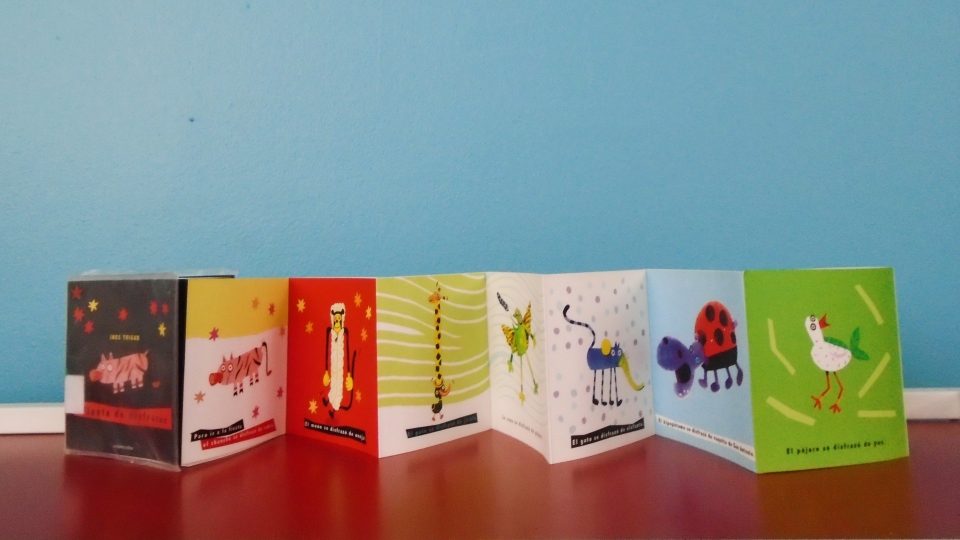 Le dejo el siguiente link para que pueda orientarse en cómo hacer el acordeón. https://www.youtube.com/watch?v=Q7p-AeOeYvk Fecha de entrega máximo: 31 de marzo 2020.Opción 2: PRESENTACIÓNLa presentación tiene como objetivo desarrollar la comunicación oral y la expresión corporal en público, además del manejo de información y datos relevantes acerca de un tema.El formato del contenido a trabajar se desarrolla de la siguiente forma: Elige un personaje de la historia con el que te sientas identificado y debes caracterizarte de él o ella, es decir disfrazarse y actuar como su personaje. Debe realizar lo siguiente, pero siempre manteniéndose en su personaje, es decir contar los hechos como si a usted le hubiesen pasado.Debe grabarse comentando lo siguiente: Presentándose (diciendo quien es usted).Contar la historia (yo tenía una muñeca llamada Mími, y un día…). Contar cual fue el momento que más le gustó del libro y las razones (manteniendo el personaje).Finalizar con la recomendación de la historia, entregando 3 razones principales.El formato de presentación: Debe enviar el video completo o por partes, al correo 3basicocervantino2020@gmail.com o subirlo a classroom.google.com al código 43l7v2k .Puede utilizar una escenografía casera, lo incentivo a ser creativo e imaginar que es una actriz o actor famoso y que puede actuar muy bien.  Fecha de entrega máximo: 31 de marzo 2020.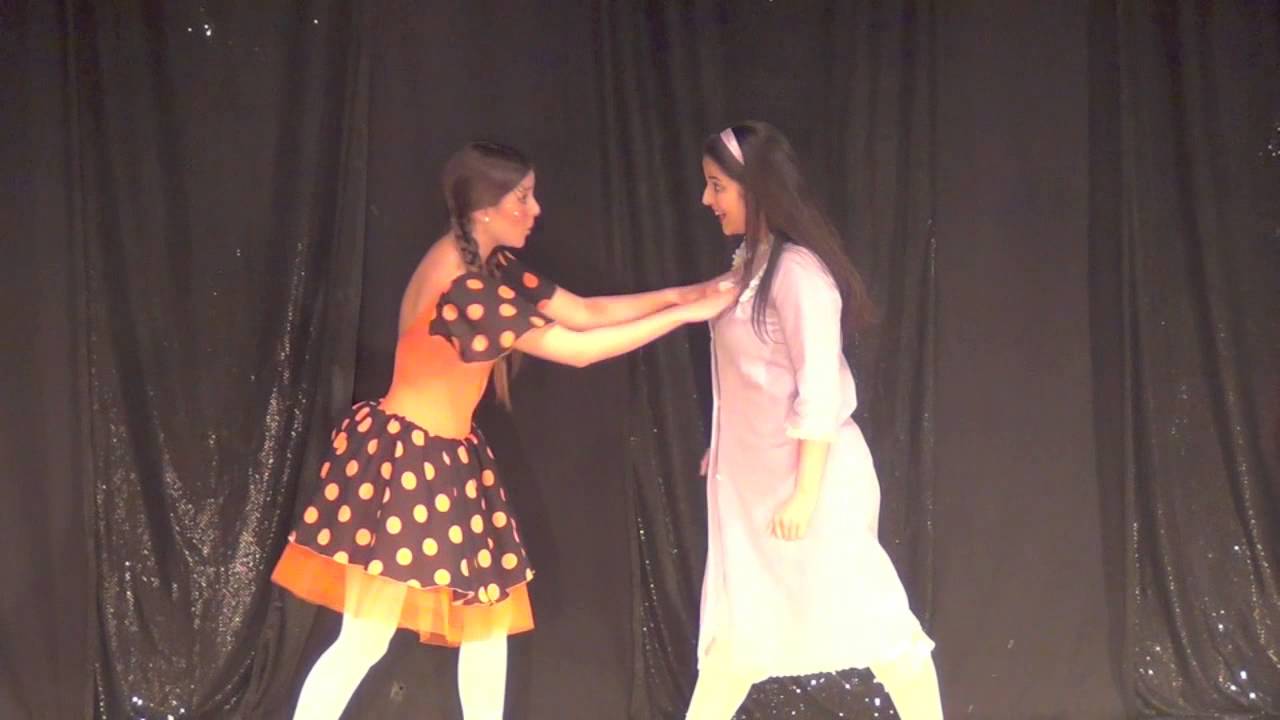 